Publicado en Toledo el 18/02/2020 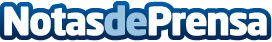 El Consejo de COSITAL debatirá el papel de los Funcionarios de Habilitación Nacional en el reto demográficoCOSITAL Castilla – La Mancha tendrá un peso destacado en la mesa debate que se celebrará a este respecto, poniendo sobre el tapete en aquel foro las medidas que el colectivo regional viene estudiando en sus asambleas provinciales y en la regional, y que ya ha expuesto a la Junta de ComunidadesDatos de contacto:Javier Bravo606411053Nota de prensa publicada en: https://www.notasdeprensa.es/el-consejo-de-cosital-debatira-el-papel-de-los Categorias: Derecho Sociedad Castilla La Mancha Industria Alimentaria http://www.notasdeprensa.es